(เพื่อประโยชน์ของตัวนักศึกษาโปรดยืนคำร้องก่อนการลงทะเบียนเรียนอย่างน้อย ๓ วันทำการ)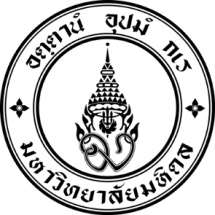 ใบคำร้องขอผ่อนผันการชำระค่าธรรมเนียมการศึกษาล่าช้า                                                                                         เขียนที่....................................................................                                                                       วันที่.....................เดือน..............................พ.ศ.............................เรียน  รองอธิการบดีฝ่ายการศึกษาเรื่อง  ขอชำระค่าธรรมเนียมการศึกษาล่าช้า ภาคการศึกษา         ต้น           ปลาย        ฤดูร้อน    ปีการศึกษา...................         ข้าพเจ้า(นาย/นาง/นางสาว)................................................................................................................................................รหัสประจำตัว..............................................คณะ.........................................................สาขาวิชา...................................................ชั้นปี...................ที่อยู่ที่สามารถติดต่อได้.....................................................หมู่............ซอย............................ถนน.......................ตำบล/แขวง.....................................................อำเภอ/เขต..........................................จังหวัด......................................................รหัสไปรษณีย์..............................โทรศัพท์........................................ขอผ่อนผันการชำระค่าธรรมเนียมการศึกษาล่าช้า  และยกเว้นค่าปรับล่าช้า เนื่องจาก...................................................................................................................................................................................................................................................................................................................................................................................................................................................................................................................................................................................................................................................................................โดยจะนำเงินมาชำระภายในวันที่...........................................เดือน............................................พ.ศ............................................                                                                                      ลงชื่อ................................................................นักศึกษา                                                                                      วันที่................เดือน...................................พ.ศ.................                                                                         